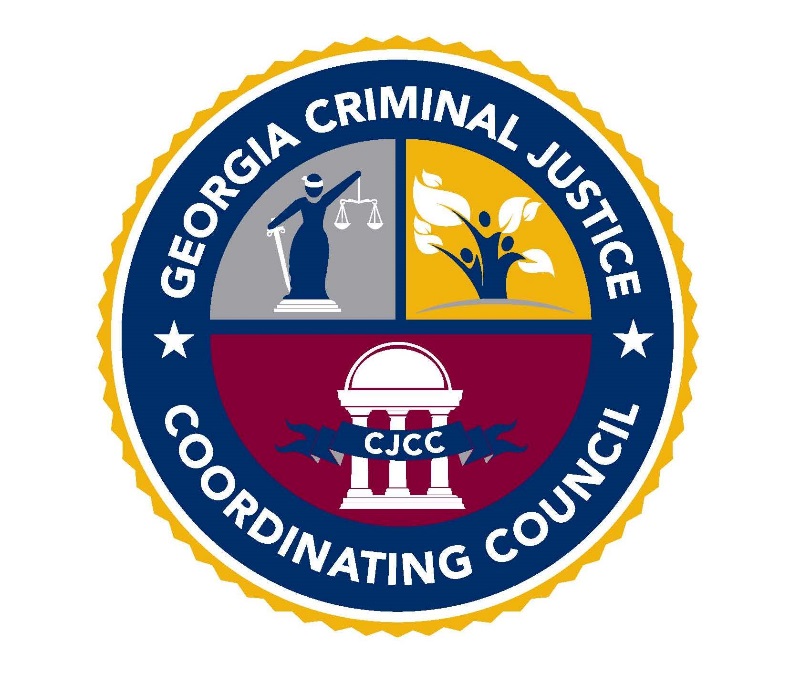 Office of Justice Programs (OJP) Victim Assistance Grant ProgramsCore Services by Agency TypeEFFECTIVE MAY 2012Updated September 2014If you have any questions about the content in this manual, please contact:Core Services OverviewThe Criminal Justice Coordinating Council (CJCC) strives to be a responsible and exemplary steward of federal funds. In an effort to ensure that limited federal resources pay for basic services for all crime victims in Georgia, CJCC created the core service definitions for various types of programs that the agency typically funds with victim assistance funds from the Office of Justice Programs (OJP) through the Department of Justice (DOJ). Those programs are the Victims of Crime Act (VOCA), administered through the Office for Victims of Crime (OVC), and S.T.O.P. Violence Against Women Act (VAWA) and Sexual Assault Services and Programs (SASP) funds administered through the Office on Violence Against Women (OVW).These core services were developed in consultation with VOCA, VAWA and SASP subgrantees who provide victim service across the state of Georgia. These standards will be revised as the response to victimization evolves and improves. The core service definitions outline the basic level of services agencies of various types should provide to be considered for CJCC Victim Services grant funds.  The types of programs defined herein include: Court Appointed Special Advocates (CASA), Child Advocacy Centers (CAC), Counseling Services, Domestic Violence Shelter & Non-Shelter Programs, Legal Service Programs, Sexual Assault Centers, and Victim Witness Assistance Programs (VWAP).These core service definitions are also the basis for any programmatic desk audits or site visits. CJCC grant monitoring staff will have a checklist based on these core service definitions to ensure programs are providing a minimum level of services with CJCC’s OJP funds. The core service checklists are also provided in this document.Child Advocacy Center (CAC)The Criminal Justice Coordinating Council (CJCC) requires that any child advocacy center funded with VOCA, VAWA, or SASP funds must provide the following basic services and meet the following criteria:Provide counseling for child abuse victims – either in-house or through a linkage agreementProvide referral services to necessary social services. Have a referral guide available for staff and victims that includes up-to-date and complete contact information for each resource listedBe a member of a multi-disciplinary team comprised of law enforcement, prosecution, victim advocates, medical, and child welfare officialsNotify and assist the victim about his/her eligibility for victim’s compensationAdvocate on the child’s behalf for services and expedite case processingReview a child’s court case(s) Track the child’s case to ensure that the child is not lost in the criminal justice or other government system(s)Provide services to non-offending caregivers and other secondary victims of child abuseProvide training to other officials such as law enforcement, prosecutors and judges about the effects child abuse and negligence and strategies for effectively handling such casesEnsure that all services are available for persons with limited English proficiency or provide referrals for culturally and linguistically services where appropriateAdvocate staff must have at least 40 hours of initial training specific to providing direct victim services either through the Office for Victims of Crime, Victim’s Assistance Training Online, the National Organization for Victim’s Assistance (NOVA) or other body that provides training specific to serving crime victimsCAC Compliance Monitoring ChecklistsCourt-Appointed Special Advocates (CASA)Based on the statutorily mandated minimum standards, best practices in Georgia and nationally, and on training requirements, CJCC defines CASA programs as follows:All CASA volunteers must complete at least 30 hours of training before serving in court; additionally, CASA volunteers must complete 12 hours per year of continuing educationCJCC-funded CASA programs must be affiliates of the state umbrella agency – Georgia Court Appointed Special Advocates (GACASA) – and members of the National Court Appointed Special Advocates AssociationConduct independent investigations of a child’s case – which may include interviewing the parties in the case, the child’s family, and any social agency employees who work with the childMaintain regular contact with the child at least once per monthProvide written reports to the court for each scheduled hearingAdvocate on the child’s behalf to have court hearings scheduled so the case can be resolvedAdvocate for judicial review of a child’s caseAttend all court hearings about the child’s caseWork with all parties involved in a deprivation proceedingReview court documents pertaining to the child’s caseProvide referral services to necessary social services. Have a referral guide available for staff and victims that includes up-to-date and complete contact information for each resource listedNotify and assist the victim about his/her eligibility for victim’s compensationEnsure that all services are available for persons with Limited English Proficiency (LEP) or provide referrals for culturally and linguistically appropriate services as needed Advocate staff must have at least 40 hours of initial training specific to providing direct victim services either through the Office for Victims of Crime, Victim’s Assistance Training Online, the National Organization for Victim’s Assistance (NOVA) or other body that provides training specific to serving crime victimsCASA Compliance Monitoring ChecklistsCounseling Services The Criminal Justice Coordinating Council (CJCC) outlines specific requirements for programs providing therapy or counseling services in-house or via contract with a licensed counselor/therapist:The in-house or contract counselor or therapist must have a Georgia-specific license.If the in-house or contract therapist uses interns or license-eligible therapists to supervise group therapy sessions or provide individual therapy, that person(s) must be supervised by a Georgia-licensed therapist or counselor.All counselors or therapists must conduct an intake and needs assessment that must include an assessment for acute mental illness, trauma or substance abuse prior to treating any patient.  The therapist or counselor should have an up-to-date referral list for patients that he/she cannot treat because their needs are beyond the scope of the therapist’s expertise.The organization or contract therapist should have a protocol to ensure that therapy services are available to persons with specific cultural needs and/or physical/mental disability needs.  Such a protocol may include a referral list for cultural or language appropriate therapy services.Any in-house or contract therapy provider or counselor must attend at least 5 hours of continuing education per year related to treating or serving crime victims.  If the agency provides services via contract with an outside provider, the training requirement must be stipulated in the contract and proof that the contractor has met the annual requirement should be on file with the contracting agency.Specific requirements for programs providing peer support groups: The person leading any peer support group must receive training specific to leading such support groups.Persons leading support groups must receive at least 5 hours of continuing education per year related to providing services to crime victims.Any support group should have a baseline curriculum with specific goals and objectives toward which members are working.  Such a curriculum should be clearly defined, but flexible enough to accommodate the specific needs of various groups.Organizations providing support groups should have a protocol to make accommodations to meet the needs of individuals with specific cultural needs and/or physical/mental disability needs.  Such a protocol may include a referral list for culturally or language appropriate peer support group services.Notifying and assisting the victim about his/her eligibility for victim’s compensationAny provider who is only providing peer support groups may not advertise that they offer “therapy or counseling services” per O.C.G.A. § 43-10A.  Counseling Compliance Monitoring ChecklistsTherapy/Counseling ProvidersPeer or other Support Group ProvidersDomestic Violence Programs (please reference state standards – shelters only)The Criminal Justice Coordinating Council (CJCC) funds two types of domestic violence agencies, community-based non-shelter program, and shelter-based domestic violence programs. Below is a list of basic services any domestic violence programs funded with VOCA, VAWA, or SASP funds must provide:Non-Shelter, Community-based AgenciesNew direct service volunteers must have at least 10 hours of trainingNew staff members who will be providing victim services must have at least 40 hours of initial training prior to allowing them to serve victims unsupervisedProvide referral services to necessary social services. Have a referral guide available for staff and victims that includes up-to-date and complete contact information for each resource listedRefer to the statewide or national domestic violence hotline provided in the agency’s outgoing voicemail for any victim calling after normal business hoursRefer to and help with obtaining emergency or safe shelter for victims who qualify and are eligible Refer to services that meet the needs of children who witness or are victims of domestic violence, if the agency does not have a program for child victimsRefer to therapy or counseling by a licensed professional counselor, psychologist, or psychiatristRefer to legal help or advocacy related to other civil, criminal or immigration matters where a licensed attorney is requiredAssist or have partnerships that assist with filing petitions for temporary protective orders, immigration filings where appropriate, and court accompaniment to hearingsProvide or have partnership to provide peer support groups run by a facilitator who is trained to run domestic violence support groupsNotify and assist the victim about his/her eligibility for victim’s compensationAdvocate with social service providers such as TANF agencies, unemployment offices etc.Assist victims with finding permanent or transitional housing or referral to agencies that specialize in these servicesInform and refer victims to proper parenting without the use of violenceIf the agency provides parenting classes in-house, a model or set curriculum should be followed.Provide follow-up services when the client consents to be contacted and it is safe to do soConduct community outreach and awareness about the effects of domestic violence  Have a written, publicized policy that the agency serves all victims of domestic violence regardless of sex, race, ethnicity, sexual orientation, age, religion, or immigration statusHave a written plan to provide services available to Limited English Proficient victimsConduct a written or verbal, standardized dangerousness and/or lethality assessment that is consistently administered to all clients along with safety planning  Shelter-Based Programs Provide all the services mentioned for non-shelter, community-based agencies aboveProvide staff 24-hours per day 7 days per week, including holidays, to admit victims into the shelterBe able to ensure any victim contacting the shelter is placed in safe, emergency housing, including:Housing the victim in your shelter Calling other organizations or shelters for the victim to be placedProviding funds for a victim to stay in a hotel, if necessaryHave shelter accommodations sufficient to house dependent children of the victims seeking their servicesProvide services to help victims with dependent children make arrangements with their child’s school and other social servicesMaintain an updated shelter bed availability count in the DHS database Assist with making transportation arrangements for victims who cannot get to the shelter, court hearings etc.Domestic Violence Compliance Monitoring ChecklistsLegal Services ProvidersLegal Services Providers funded with VOCA, VAWA, or SASP funds must provide the following services. Because some of those activities would overlap with the work of Victim Witness Assistance Programs, CJCC narrowly defines Legal Services and makes the following distinction between legal advocacy and legal services: Legal AdvocacyLegal Advocacy services may not require the assistance of an attorney barred under the State of GeorgiaLay advocates must be trained to assist victims with filing temporary protection orders.  Such advocates must be specifically trained and certified to provide such assistance.  Acceptable training includes the VAWA-funded Georgia Legal Services Temporary Protective Order training, or other training as approved by CJCCLegal Advocacy thus includes:Assistance with filing the Georgia Crime Victim’s Compensation Program  Assistance filing a temporary protective orderAccompanying the victim to a first appearance and subsequent hearingsAssisting the victim with contacting an offender’s probation or parole officer – particularly with respect to TPO violationsAssisting the victim with advocating for no contact constraints or stay away bond conditionsAssisting the victim with obtaining a warrant for an offender’s arrestReferring the victim to legal counsel with respect to custody, or divorce or immigration mattersEducating the victim about his/her role in the criminal justice processAssistance with and coordination with attorneys or Board of Immigration Appeals-certified advocate for filing T- or U-Visa paperwork, or a VAWA self-petitionOutreach to underserved communities to identify potential victims of crime and provide servicesEnsure that all services are available for persons with limited English proficiency or provide referrals for culturally and linguistically services where appropriateLegal ServicesLegal services require assistance from a state barred attorney, or in the case of immigration law,  a Board of Immigration Appeals-accredited  representativeBoth VOCA and VAWA allow legal services that help ensure the victim’s immediate safetyLegal Services include: Assistance with completing and filing a T- or U-Visa paperwork, or VAWA self-petition on a victim’s behalf Legal immigration counsel and/or representation with remedies under the Violence Against Women Act and/or The Victims of Trafficking and Violence Prevention Act before USCIS, ICE, and/or Immigration Court Assistance with divorce or custody legal filings and appearing on the victim’s behalf in courtAssistance with eviction proceedings, if the eviction results from the victimizationAssistance with filing contempt petitions when a temporary protection order is violated and representation at 2nd TPO hearingsDrafting demand letters or lawsuits on behalf of victims of financial abuse or fraud to restore lost propertyOutreach to underserved communities to identify potential victims of crime and provide servicesEnsure that all services are available for persons with limited English proficiency or provide referrals for culturally and linguistically services where appropriateLegal Services Compliance Monitoring ChecklistsLegal Advocacy ProgramsLegal Services ProgramsSexual Assault Programs (please reference state standards)The Criminal Justice Coordinating Council (CJCC) requires that any sexual assault center funded with VOCA, VAWA, or SASP funds must provide the basic services below:Prior to being allowed unsupervised contact with clients, sexual assault center staff must complete 24 hours of training.  Staff must maintain their advocacy skills with 10 hours of continuing education per year.Prior to being allowed unsupervised contact with clients, volunteers must complete 10 hours of training.  Volunteers must maintain their service skills with 10 hours of continuing education per year.Advocate staff must have at least 40 hours of initial training specific to providing direct victim services either through the Office for Victims of Crime, Victim’s Assistance Training Online, the National Organization for Victim’s Assistance (NOVA) or other body that provides training specific to serving crime victimsStaff a 24/7 crisis hotlineProvide referrals to and assistance with obtaining social or legal services, where applicable. Have a referral guide available for staff and victims that includes up-to-date and complete contact information for each resource listedNotify and assist the victim about his/her eligibility for victim’s compensationAccompaniment to medical evaluations, and with client consent or at his/her request, to police interviews, and court hearingsIn-house provision or referral for licensed counseling and/or support groups run by a trained facilitator as requested or necessary Conduct community education and awareness activities to educate the public about the impact of sexual assault, including outreach about available services to victims and criminal justice professionals Participation on Sexual Assault Response Teams (SARTs), if any exist in the center’s communityEnsure that all services are available for persons with limited English proficiency or provide referrals for culturally and linguistically services where appropriateSexual Assault Centers Compliance Monitoring ChecklistsVictim Witness Assistance Programs  The Criminal Justice Coordinating Council (CJCC) requires that victim witness assistance program funded with VOCA, VAWA, or SASP funds must provide the following services below. Georgia’s Association of Chiefs of Police and Georgia’s Prosecuting Attorneys Council have model policies and minimum service requirements for law enforcement and prosecutor’s agencies, respectively (Georgia Association of Chiefs of Police, 2009; Georgia Prosecuting Attorney Council, 2006).  The policies and minimum services are based in part on the Crime Victims Bill of Rights.  CJCC recommends the following core service definitions for Law Enforcement VWAPs and Prosecutors VWAPs as the minimum requirement, since these are necessary to enforcing the basic rights outlined in the Crime Victims’ Bill of Rights:Law Enforcement VWAPEducate the victim about his or her role in the criminal justice process and provide a summary of follow-up actions the agency will takeNotify and assisting the victim about his/her eligibility for victim’s compensationNotify the victim about victim services within the area Provide the victim with contact information for case updates and follow-up, upon the victim’s request, and if applicable Notify the victim about the status of temporary protective orders and their eligibility to apply for such ordersAdvocate on the victim’s behalf with the Sheriff’s office or Police Department, or provide training to law enforcement agencies, to ensure that the victim’s information is taken so he/she can be notified of the defendant’s status – e.g. of arrest, of release from incarceration or on bond, and/or of potential bond conditions Make all services available to victims with Limited English Proficiency (LEP)Advocate staff must have at least 40 hours of training specific to providing direct victim services either through the Office for Victims of Crime, Victim’s Assistance Training Online, the National Organization for Victim’s Assistance (NOVA) or other body that provides training specific to serving crime victimsProsecutor VWAPAssist victims with recovering any property taken as evidence or recovered by the policeProvide referral services to agencies that can provide counseling or other social services the victim might need. Have a referral guide available for staff and victims that includes up-to-date and complete contact information for each resource listedNotify and assist the victim about his/her eligibility for victim’s compensationAssist victims with obtaining restitution from the accusedAssist victims with filing a victim impact statementNotify victims of any court hearings at which they must or might want to be presentEducate the victim about his or her role in the criminal justice processNotify the victim about any proceeding at which the release of the accused will be considered and provide the victim with the opportunity to express his/her opinion regarding potential releaseIf the accused is found guilty and sentenced to jail, connect the victim with the victim services division in the corrections department and assist the victim with registering for offender status notificationsAdvise the victim about his/her right to wait during judicial proceedings in an area separate from the accusedServe as the liaison between the victim and the  prosecutor assigned to the caseProvide support to the victim during trial process, in meetings with prosecutor, and at court hearingsHave a written plan to be ready to provide services to victims who are Limited English ProficientAdvocate staff must have at least 40 hours of training specific to providing direct victim services either through the Office for Victims of Crime, Victim’s Assistance Training Online, the National Organization for Victim’s Assistance (NOVA) or other body that provides training specific to serving crime victimsVWAP Compliance Monitoring ChecklistsShontel Wright, Program DirectorKyra Matthews, Planning & Policy Development SpecialistShontel.Wright@cjcc.ga.gov404.657.1961Kyra.Matthews@cjcc.ga.gov404.654.1778Verify that there is an in-house therapist/counselor  or linkage agreement with therapist (obtain copies of any agreements for CJCC files)Review list of referral sources in the community, including list of referrals for LEP victims and non-offending caregiversReview list of services or referrals for non-offending caregivers of child sexual abuse victimsReview a copy of the MOU for multi-disciplinary team (must be current)Verification of membership to the  Child Advocacy Centers of GA (CACGA) (obtain copies for CJCC files)40-hour Initial Advocate staff training verifications (Obtain copies for CJCC files)Interview QuestionsCJCC Staff NotesTell me about your program. (Note adherence to core service requirements.)What projects have you accomplished with the grant award? Have all intended projects been completed?  Please note any delays in project completions.How do you measure/evaluate the success of your program? How do you handle setbacks (if any)? Is the project site w here one or more activities/deliverables are being performed? If no, note w here activities are being performed.How do you validate that the services/activities described in the initial application and progress reports have been provided and/or completed?  Please describe your
system for collecting and reporting data to CJCC.Please provide feedback on VSSRs and OPMs. Note if TA is needed.Are you on task to complete all deliverables in a timely manner?  Have the grantee outline a plan.Were/are grant funds used for training? Yes     _____________             No ______________If funds were used for training, how many people are trained? How are people recruited for training?What topics are covered in training? How do you evaluate success of trainings?Did new victim service project employees attend and successfully complete the On-Line Victim Assistance Training (On-line VAT) and/or other required training? (NB: VAT is required for at least one staff member at a 5% funded agency)Verify proof of membership to the Georgia Court-Appointed Special Advocates (GACASA). Must be current.30-hour initial volunteer training verifications (Obtain copies for CJCC files)Continuing education verifications for volunteers -at least 12-hours/year (Obtain copies for CJCC files)Review of volunteer time logs to ensure regular tracking of activities Ensure CASA program maintains copy of written reports volunteer CASAs submit to court. Must be kept in a secure location.Review list of referrals within the community40-hour Initial Advocate staff training verifications (Obtain copies for CJCC filesInterview QuestionsCJCC Staff NotesTell me about your program. (Note adherence to core service requirements.)What projects have you accomplished with the grant award? Have all intended projects been completed?  Please note any delays in project completions.How do you measure/evaluate the success of your program? How do you handle setbacks (if any)? Is the project site w here one or more activities/deliverables are being performed? If no, note w here activities are being performed.How do you validate that the services/activities described in the initial application and progress reports have been provided and/or completed?  Please describe your
system for collecting and reporting data to CJCC.Please provide feedback on VSSRs and OPMs. Note if TA is needed.Are you on task to complete all deliverables in a timely manner?  Have the grantee outline a plan.Were/are grant funds used for training? Yes     _____________             No ______________If funds were used for training, how many people are trained? How are people recruited for training?What topics are covered in training? How do you evaluate success of trainings?Did new victim service project employees attend and successfully complete the On-Line Victim Assistance Training (On-line VAT) and/or other required training? (NB: VAT is required for at least one staff member at a 5% funded agency)Verify Georgia licenses for any contract or in-house therapistReview a copy of intake/needs assessment instrument – should include screening for trauma, mental illness and/or substance abuseReview list of referrals within the community for patients that exceed therapists abilities or expertiseIf there are contracts with external therapists–verify that the agreement  requires at least 5 hours of continuing education specific to crime victims and traumaContinuing education verifications for therapist (obtain copies for CJCC files)Support group leader training verifications (Obtain copies for CJCC files)Continuing education verifications for support group leader(s) -at least 5-hours/year (Obtain copies for CJCC files)Review a copy of the curriculum or guidelines used for support groupVerify written certifications attesting that support group services  are not being advertised as “therapy”Interview QuestionsCJCC Staff NotesTell me about your program. (Note adherence to core service requirements.)What projects have you accomplished with the grant award? Have all intended projects been completed?  Please note any delays in project completions.How do you measure/evaluate the success of your program? How do you handle setbacks (if any)? Is the project site w here one or more activities/deliverables are being performed? If no, note w here activities are being performed.How do you validate that the services/activities described in the initial application and progress reports have been provided and/or completed?  Please describe your
system for collecting and reporting data to CJCC.Please provide feedback on VSSRs and OPMs. Note if TA is needed.Are you on task to complete all deliverables in a timely manner?  Have the grantee outline a plan.Were/ are grant funds used for training? Yes     _____________             No ______________If funds were used for training, how many people are trained? How are people recruited for training?What topics are covered in training? How do you evaluate success of trainings?Did new victim service project employees attend and successfully complete the On-Line Victim Assistance Training (On-line VAT) and/or other required training? (NB: VAT is required for at least one staff member at a 5% funded agency)10-hour initial volunteer training verifications(Obtain copies for CJCC files)40-hour initial staff training OR GCADV’s Frontline training verifications  (Obtain copies for CJCC files)Review referral list for shelters & services for childrenReview peer support group guidelines and curriculums Review referral list for therapists/counselorsReview referral list for legal assistance (should include immigration help)Review curriculums of classes on parenting without the use of violence  (if applicable)Verify certification that staff is available 24/7 including holidays for shelter (Shelter based programs only)Verify certification that shelter is capable of housing dependent children(Shelter based programs only)Review a copy of policies and procedures  for maintaining the shelter bed availability count in the DHS database(Shelter based programs only)Interview QuestionsCJCC Staff NotesTell me about your program. (Note adherence to core service requirements.)What projects have you accomplished with the grant award? Have all intended projects been completed?  Please note any delays in project completions.How do you measure/evaluate the success of your program? How do you handle setbacks (if any)? Is the project site w here one or more activities/deliverables are being performed? If no, note w here activities are being performed.How do you validate that the services/activities described in the initial application and progress reports have been provided and/or completed?  Please describe your
system for collecting and reporting data to CJCC.Please provide feedback on VSSRs and OPMs. Note if TA is needed.Are you on task to complete all deliverables in a timely manner?  Have the grantee outline a plan.Were/ are grant funds used for training? Yes     _____________             No ______________If funds were used for training, how many people are trained? How are people recruited for training?What topics are covered in training? How do you evaluate success of trainings?Did new victim service project employees attend and successfully complete the On-Line Victim Assistance Training (On-line VAT) and/or other required training? (NB: VAT is required for at least one staff member at a 5% funded agency)Staff Training verifications (obtain a copy for CJCC files)In example, How to help victims complete a TPO?Referral list for professional, licensed legal help in the community (including   referrals for immigration matters)Materials used to educate victims about their role in the criminal justice processVerify attorney’s license, or bar card for CJCC filesContinuing legal education certificates specific to helping victims  (obtain a copy for CJCC files)Review attorney referral list for  victims who  require other expertiseInterview QuestionsCJCC Staff NotesTell me about your program. (Note adherence to core service requirements.)What projects have you accomplished with the grant award? Have all intended projects been completed?  Please note any delays in project completions.How do you measure/evaluate the success of your program? How do you handle setbacks (if any)? Is the project site w here one or more activities/deliverables are being performed? If no, note w here activities are being performed.How do you validate that the services/activities described in the initial application and progress reports have been provided and/or completed?  Please describe your
system for collecting and reporting data to CJCC.Please provide feedback on VSSRs and OPMs. Note if TA is needed.Are you on task to complete all deliverables in a timely manner?  Have the grantee outline a plan.Were/ are grant funds used for training? Yes     _____________             No ______________If funds were used for training, how many people are trained? How are people recruited for training?What topics are covered in training? How do you evaluate success of trainings?Did new victim service project employees attend and successfully complete the On-Line Victim Assistance Training (On-line VAT) and/or other required training? (NB: VAT is required for at least one staff member at a 5% funded agency)Review of 24-hour training curriculum provided to staffReview of 10-hour training curriculum provided to  volunteersReview of procedures for managing the 24-hour crisis lineReferral list for social service and therapy providersReview Sexual Assault Response Team (SART) MOU, if applicableInterview QuestionsCJCC Staff NotesTell me about your program. (Note adherence to core service requirements.)What projects have you accomplished with the grant award? Have all intended projects been completed?  Please note any delays in project completions.How do you measure/evaluate the success of your program? How do you handle setbacks (if any)? Is the project site w here one or more activities/deliverables are being performed? If no, note w here activities are being performed.How do you validate that the services/activities described in the initial application and progress reports have been provided and/or completed?  Please describe your
system for collecting and reporting data to CJCC.Please provide feedback on VSSRs and OPMs. Note if TA is needed.Are you on task to complete all deliverables in a timely manner?  Have the grantee outline a plan.Were/ are grant funds used for training? Yes     _____________             No ______________If funds were used for training, how many people are trained? How are people recruited for training?What topics are covered in training? How do you evaluate success of trainings?Did new victim service project employees attend and successfully complete the On-Line Victim Assistance Training (On-line VAT) and/or other required training? (NB: VAT is required for at least one staff member at a 5% funded agency)Review materials, if any, used to educate victims about their role in the criminal justice processReview materials used to provide victims with contact and service informationReview plan for notifying victims of defendant’s / case statusReview referral list for both social and crime victim services in the communityReview Victim impact statement forms Review Restitution request forms (Prosecution –based VWAPs, if applicable)40 hr Initial Victim Services training verifications (Obtain copies for CJCC files. Prosecution –based VWAP’s only)Interview QuestionsCJCC Staff NotesTell me about your program. (Note adherence to core service requirements.)What projects have you accomplished with the grant award? Have all intended projects been completed?  Please note any delays in project completions.How do you measure/evaluate the success of your program? How do you handle setbacks (if any)? Is the project site w here one or more activities/deliverables are being performed? If no, note w here activities are being performed.How do you validate that the services/activities described in the initial application and progress reports have been provided and/or completed?  Please describe your
system for collecting and reporting data to CJCC.Please provide feedback on VSSRs and OPMs. Note if TA is needed.Are you on task to complete all deliverables in a timely manner?  Have the grantee outline a plan.Were/ are grant funds used for training? Yes     _____________             No ______________If funds were used for training, how many people are trained? How are people recruited for training?What topics are covered in training? How do you evaluate success of trainings?Did new victim service project employees attend and successfully complete the On-Line Victim Assistance Training (On-line VAT) and/or other required training? (NB: VAT is required for at least one staff member at a 5% funded agency)